MedienmitteilungBielefeld, 26. November 2014Reckhaus ist Vordenker des Jahres
Querdenker-Award 2014 an Dr. Hans-Dietrich Reckhaus verliehenDer jüngste Preis für Dr. Hans-Dietrich Reckhaus zeigt es deutlich: Die Geschichte des Insektenbekämpfers, der zum Insektenretter wird, ist nur auf den ersten Blick verrückt. Für seinen Mut, mit dem Gütezeichen «Insect Respect» eine radikale Transformation vom herkömmlichen Biozid-Hersteller zum Anbieter einer ökoneutralen Insektenbekämpfung zu wagen, wurde der Pionier und Botschafter einer neuen unternehmerischen Nachhaltigkeit am Dienstagabend in München mit dem Querdenker-Award 2014 in der Kategorie «Vordenker» ausgezeichnet. Vom herkömmlichen Biozid-Hersteller zum weltweit ersten Anbieter von ökoneutralen Lösungen in der Insektenbekämpfung: Der Wandel von Dr. Hans-Dietrich Reckhaus zeigt auf eindringliche Art, wie aus einem selbstkritischen Nachdenken über den Wert von Insekten ein Vordenken im wahrsten Sinne des Wortes hervorgeht.Die radikale Transformation des Bielefelder Unternehmers, der als Pionier und Botschafter mit dem Gütezeichen «Insect Respect» für ein respektvollen Umgang mit Insekten kämpft, überzeugte auch beim Querdenker-Award 2014. Aus fünf Finalisten wählte die Jury Dr. Hans-Dietrich Reckhaus zum Vordenker des Jahres. Die Verleihung fand am Dienstagabend in der BMW-Welt in München statt.Für Dr. Hans-Dietrich Reckhaus ist der Querdenker-Award 2014 Anerkennung und Ansporn zugleich: «Die Auszeichnung zeigt, wie wichtig es für uns Unternehmer ist, 
das eigene Handeln zu hinterfragen. Und sie ermutigt mich, diesen Weg im Sinne einer nachhaltigen Wirtschaft weiterzugehen.»Neue Blickwinkel auf InnovationDer Querdenker-Award würdigt seit 2010 jährlich herausragende Köpfe, innovative Unternehmen und besondere Leistungen im Geschäftsleben. Der Preis wird vom Querdenker-Club vergeben, der rund 320.000 Mitgliedern neue Blickwinkel ermöglicht und mit verschiedenen Events Innovation, Kreativität und Individualismus fördert.KurzportraitWer ist Insect Respect?Insect Respect ist das weltweit erste Gütezeichen für ökoneutrale Insektenbekämpfung. Für alle Insekten, die durch ein Biozid bekämpft werden, schafft Insect Respect artgerechte Ausgleichsflächen. Zudem investiert Insect Respect in Forschungs- und Dialogprojekte zum Wert der Insekten. Die Idee zu Insect Respect wurde im Rahmen der Aktion «Fliegen retten» von den Konzeptkünstlern Frank und Patrik Riklin gemeinsam mit dem Unternehmer Dr. Hans-Dietrich Reckhaus kreiert. Sein Familienunternehmen zählt zu den führenden Herstellern von Insektenschutzmittel im europäischen Markt.Insect Respect im Internet: www.insect-respect.orgKontaktperson für Informationen und InterviewsDr. Hans-Dietrich ReckhausTelefon 	+49 (0)52 05 91 49-0E-Mail		hd.reckhaus@reckhaus.comBildmaterialDie Originaldateien bitte unter folgender Adresse herunterladen:www.ftpland.chUsername: 	grosserPasswort: 	respektBildmaterial: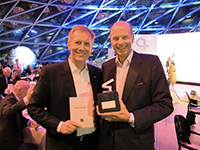 hans_dietrich_reckhaus_christian_wulff.jpgQuerdenker-Award 2014:Hans-Dietrich Reckhaus mit Christian Wulff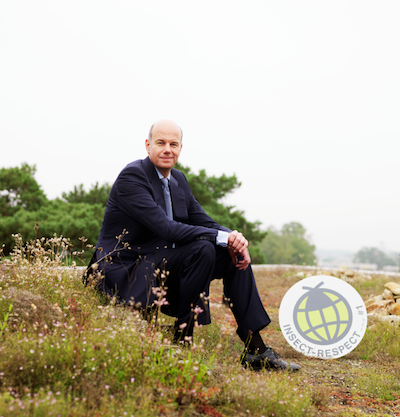 hans_dietrich_reckhaus.jpgInsektenjäger mit Respekt:Unternehmer Hans-Dietrich Reckhaus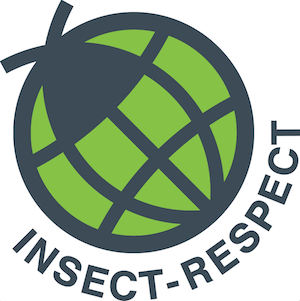 insect_respect_label.jpgInsect Respect:
Gütezeichen für ökoneutralen Insektenschutz